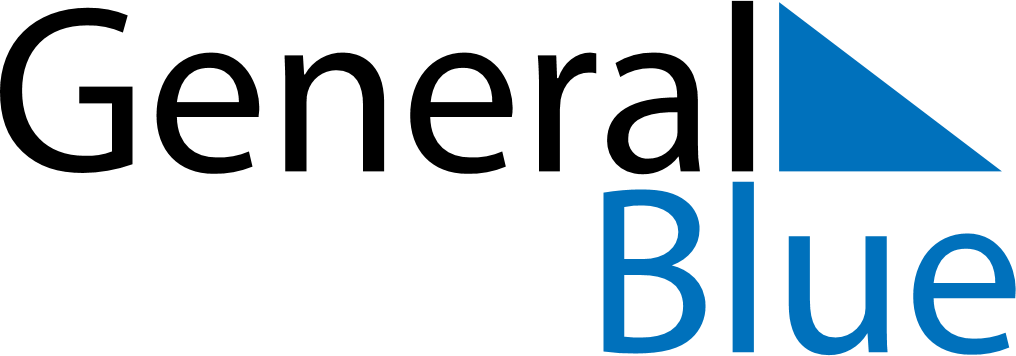 May 1597May 1597May 1597May 1597May 1597SundayMondayTuesdayWednesdayThursdayFridaySaturday12345678910111213141516171819202122232425262728293031